АНАЛИЗ выполненияпрограммы «ЗДОРОВЬЕ»МОБУ «СОШ №25»Цель анализа: определить уровень состояния работы по выполнению программы «Здоровье» школы.Содержание.        В школе создана, реализуется   программа «Здоровье», которая представляет собой  воспитания и развития, учащихся в области здоровья.    Работа ведётся в двух направлениях: медицинском (физическое и психологическое здоровье) и педагогическом (нравственное здоровье). Оба направления реализуются  педагогами школы. Педагогическое направление:         Цель - создание условий для комфортного пребывания ребёнка в школе, познания им своих физиологических, психологических, нравственных умственных способностей, для его полноценного развития, для сохранения и укрепления его здоровья.Реализация цели достигается решением следующих задач:- работа педагогов по технологиям здоровьесбережения;- развитие мотиваций;- просвещение учащихся по вопросам здорового образа жизни;- развитие самоуправления школьников.Анализ посещение уроков показывают, что в педагогическом направлении дела обстоят более благополучно.           Образовательный процесс в вопросах здоровьесбережения технологичный: иметь способы, методы и средства достижения результатов.С элементами технологии здоровьесбережения были рассмотрены на педагогическом совете   23.03.2015г. «Применение  здоровьесберегающих технологий в спортивно-массовой работе» (Пулова Т.М.) «Способы и методы сбережения психологичекого здоровья»(Середа Е.М.); «Использование  здоровьесберегающих  технологий в начальной школе  в связи с внедрением ФГОС нового поколения»(Каирова Г.А и .РахимоваР.С.)  Проводится работа  по направлениям:-  «Твое здоровье и свободное время», через кружковую работу;-  «Твое здоровье и досуг» через систему внеклассной воспитательной работы;- « Твое здоровье и основы безопасности жизнедеятельности» -  «Твое здоровье и алкоголь», «Твое здоровье и наркотики», «ЗОЖ»Результативность:1. Основной задачей школы является повышение качества образования. Опыт показывает, что решение этой задачи возможно осуществить в том числе и через здоровьесберегающее направление деятельности. Немаловажное значение имеет здесь обучение школьников здоровому образу жизни. Этот процесс идёт через поведение мероприятий: месячника «ЗОЖ» «Дней Здоровья», «Дней игры», проведения «Зарницы», месячников по наркотикам, табакокурению, алкоголю, иммунизации.  2.   В качестве важнейших критериев реализации программы «Здоровье» мы рассматриваем повышение уровня гигиенических знаний; формирование мотивации, практических навыков и умений; формирование сознательного гигиенического поведения. 3.Общешкольные мероприятия: акции: «Мы за здоровый образ жизни!», «Задумайся о будущем», « В здоровом теле - здоровый дух»;  день борьбы с курением, день борьбы со СПИДом,  проведение анкет; конкурс плакатов «Мой выбор - мое здоровье»,  «ЗОЖ» конкурс рисунков «Вредные привычки»,  «Если хочешь быть здоров – закаляйся!».   2.   Работа  по привитию навыков правильного питания  школьников является важной частью деятельности педагогического коллектива школыОбеспечить горячим питанием 100%   учащихся.       Тот факт, что наше здоровье на прямую   зависит от питания, очевиден. Это каждый знает и понимает. Влияние питания на растущий организм многогранно: оно не только обеспечивает гармоническое развитие и укрепляет общее состояние здоровья, но может повышать работоспособность и улучшать успеваемость школьников.  Как добиться того, что каждый ребенок, родитель и педагог осознал  эти  утверждения и принял для себя собственную программу здоровьесбережения?Наши исследования, размышления, приобретенные теоретические знания позволили сделать вывод об основных принципах и факторах понятия  «здоровое питание». Их много, но мы сделали акцент на нескольких, это: -  разнообразное питание  -  рациональное питание  -  сбалансированное питание -  витаминизированное питание  -  режимное питаниеИ особым образом здесь стоит вопрос о необходимости воспитания у учащихся,  родителей  и учителей культуры здорового (правильного) питания.       Программа «Школьное здоровое питание» предусматривает проведение широкой разъяснительной работы среди учащихся, их родителей, учителей школы, введение в учебно-воспитательный процесс различных мероприятий, способствующих формированию культуры питания и осознанию роли здорового питания в жизни человека.Результативность работы:Горячим питанием охвачены все учащиеся школы. Организован правильный режим питания. Школа располагает столовой на 210 посадочных мест, стоимость горячего завтрака составляет 39 рублей; обеда 45 рублей. Учащиеся нашей школы занимаются в одну смены, в связи с этим время работы столовой до 15:00.   Ежедневно осуществляется мониторинг состояния организации питания. Мониторинг состояния организации питания показал, что в текущем году охват горячим питанием составляет 70% в прошлом году - 80,0%. На обеспечение компенсации стоимости питания обучающихся из областного бюджета выделяется 8 рублей и 5 рублей из районного бюджета. В 2014-2015 учебном  году  9 обучающихся из малоимущих семей получили талоны на бесплатное питание, трое  обучающихся, прибывших из Украины питались бесплатно за счет «Возмещения» КШП «Подросток»  В системе продолжена работа по совершенствованию материально-технической базы школьного  пищеблока , замена технологического оборудования , оборудования сети горячего водоснабжения, канализирование. Обновлена мебель .  Школе обеспечена качественной питьевой водой. В школе 3 работника школьных пищеблоков, из них 2 повара и 1 зальная. Всеми формами питания охвачено  70  % школьников, одноразовым горячим питанием – 300   человек, трехразовым  горячим питанием – 33. За родительскую плату питаются все, кроме обучающихся прибывших с  Украины . Размер родительской платы в день составляет 26 рублей за завтрак и 32рубля за обед.  Организовано питание детей в ГПД. Трехразовым питанием охвачено 10%. Во  школе составлено и утверждено 10-дневные меню, которые позволяют организовать правильное и сбалансированное питание, осуществляется медицинский контроль за качеством организации питания.С 2014-2015 уч.года школа  успешно включились в реализацию современной эффективной программы «Разговор о правильном питании», направленной на формирование ценности правильного и здорового питания. Охват обучающихся первых и вторых классов данным курсом составляет 100%. В старшем и среднем звене 1 раз в месяц проводятся классные часы о здоровом питании, ведется журнал , где классные руководители записывают темы занятий.     Организация питания наших учащихся находится под постоянным контролем школьной администрации. Санитарно-гигиеническое состояние пищеблока удовлетворяет требованиям СанПина. Ежедневно проводится уборка помещения, по пятницам организовано проведение санитарного дня. Хранение продуктов осуществляется в соответствии с санитарными нормами. Соблюдаются правила техники безопасности, постоянно с сотрудниками проводится инструктаж по ТБ. Помещение столовой эстетически оформлено. Работниками столовой проводится С-витаминизация, для приготовления пищи используется йодированная соль, в течение всего учебного года в меню присутствовали свежие овощи и фрукты. В школе проводится систематическая работа с родителями: родительские собрания с целью разъяснения необходимости горячего питания для детей, проводится  анкетирование родителей и учащихся по организации рационального питания. Медицинское направление. Нормирование учебной нагрузки, режима дня, объёма домашних заданий, выполнение  требований по соблюдению  санитарно-гигиенического состояния школы в соответствии с нормами САНПиНа – все эти вопросы находятся на постоянном контроле администрации.Мониторинг  состояния здоровья школьников МОБУ СОШ №25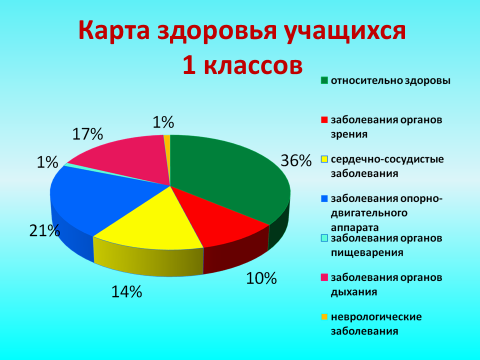 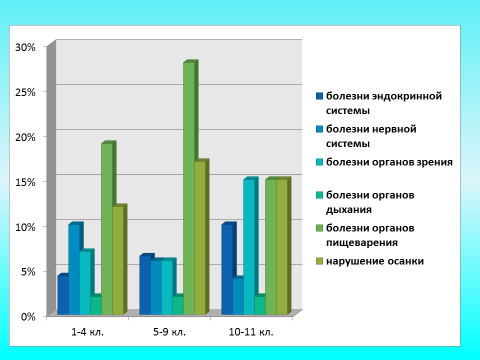 В текущем учебном году в школе обучается 5 детей-инвалидов, что составляет 1 % от общего числа обучающихся.Сравнительный анализ заболеваемости ОРВИ и гриппом       Профилактика  заболеваний верхних дыхательных путей, ОРВИ и гриппа, а профилактика заболеваний опорно-двигательной системы (сколиоз, нарушение осанки, плоскостопие) школьников 1–6-х кл. - на занятиях по  физической культуре.  В учебном плане всех классов школы введен 3-й час физической культуры.                                                                                                                                            Большое влияние на профилактику заболеваний опорно-двигательного аппарата среди школьников оказывают занятия в  спортивном зале, мероприятия спортивно-оздоровительной направленности, ежедневно на переменах проводятся прогулки на свежем воздухе. 	Осуществляет контроль над соблюдением санитарно-гигиенических требований новых СанПиН.  Во всех учебных комнатах и помещениях школы соблюдается режим проветривания.  Школьная мебель на 100% соответствует возрастным нормативам, установленным СанПиН.                      Согласно заключенному договору медицинского обслуживания образовательного учреждения  с МОБУ  «СОШ 25», осуществляет медицинское сопровождение образовательного процесса фельдшером Халиулиной А.С... Ежегодно в предэпидемический период проводится вакцинация обучающихся, педагогического коллектива школы   против гриппа. Выводы:На постоянном контроле:График режима проветривания есть во всех кабинетах, проветривание производится.План посадки Освещенность.  Перспективы развития: учитывая все создавшиеся условия на текущий момент в школе по реализации программы «Здоровье», основные направления работы на следующий учебный год будут реализовываться через систему воспитательной работы, также  сохраняется постоянный административный контроль норм САНПиНа и будет развиваться методическая работа по внедрению в урок элементов здоровьесберегающих технологий личностно ориентированного обучения.2014-2015 уч год2015-2016 уч год20-25%10 %